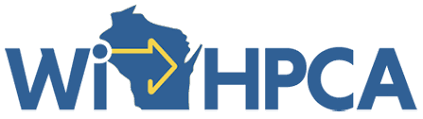 —WiHPCA Advocacy Action Alert —Take Action Today: Urge Your Senators to Support the Expanding Access to Palliative Care Act!As a professional in the industry, you know firsthand the important role palliative care plays in the lives of critically ill patients and their families, providing support that greatly improves quality of life by managing and treating pain. Unfortunately, many Medicare beneficiaries cannot currently access home-based palliative care. This means that patients and families miss out on the wealth of resources and support that palliative care providers can offer.  To address these needs, the National Hospice and Palliative Care Organization and the Hospice Action Network are asking palliative care professionals to advocate for the federal Expanding Access to Palliative Care Act (S. 2565), which would expand access to community-based palliative care across the country.  This important legislation, which is being co-sponsored by Wisconsin Senator Tammy Baldwin (D), would create a demonstration project in Medicare to allow palliative care to be covered concurrently with curative treatments for patients with serious illness or injury. It would provide comprehensive palliative care services much earlier in the course of illness, improving quality of life and potentially improving outcomes. Fortunately, you can play an important role in helping to move the Expanding Access to Palliative Care Act  through Congress by urging Wisconsin Senator Ron Johnson to support the proposal and thanking Sen. Balwin for her efforts to introduce and advance the bill. It only takes a few minutes to contact your U.S. Senators through the National Hospice and Palliative Care Organization’s Hospice Action Network. The network is completely automated. You simply need to enter your name, address, and limited contact information and the Network takes care of the rest. CLICK HERE to be an advocate for the Expanding Access to Palliative Care Act. 